謎解き！からだの不思議　～腸と腸内細菌の驚愕パワー～　ほすぴ152号次の文章は、小腸が栄養素を吸収するしくみについて述べたものである。（　　）にあてはまる語句を答えなさい。栄養素の吸収のカギを握っているのは、小腸のの表面に密集する　（　　）と呼ばれる小突起です。小腸の内壁にはひだがあり、その輪状ひだを覆うように（　　）が存在しています。そして、その1つの絨毛の表面には、5,000～6,000個の（　　）があり、さらにその1個の栄養吸収細胞の先端に（　　）が約2,000本も並んでいるといわれています。こうした小腸内壁の構造により、粘膜の表面積が見た目の約600倍に広がり、食べ物と触れ合う（　　）が大きくなるので、効率よく栄養素が消化・吸収されるのです。栄養素は吸収する直前に分解されます。ブドウ糖やアミノ酸、水溶性ビタミン、ミネラルは（　　）へ、脂肪酸や脂溶性ビタミンは（　　）からすばやく吸収され、肝臓へと運ばれます。腸内細菌は大きく善玉菌、悪玉菌、日和見菌の3つに分けられます。次の表の空欄にあてはまる語句を埋めなさい。3. 次の文章は、乳酸菌とビフィズス菌の違いについて述べたものである。（　　）にあてはまる語句を答えなさい。乳酸菌は、ある1種類の細菌を指すのではなく、糖質を分解・発酵して主に（　　）をつくりだす細菌の総称です。一方、ビフィズス菌は、糖質から主に（　　）と乳酸をつくりだします。また、生育環境にも大きな違いがあります。（　  ）は酸素の有無に関係なく生きていけますが、ビフィズス菌は酸素があると生きていけません。したがって、乳酸菌は主に小腸に、ビフィズス菌は主に（　　）にすんでいます。両者を比較すると、実は（　　）が乳酸菌の100～1,000倍も常在しているのです。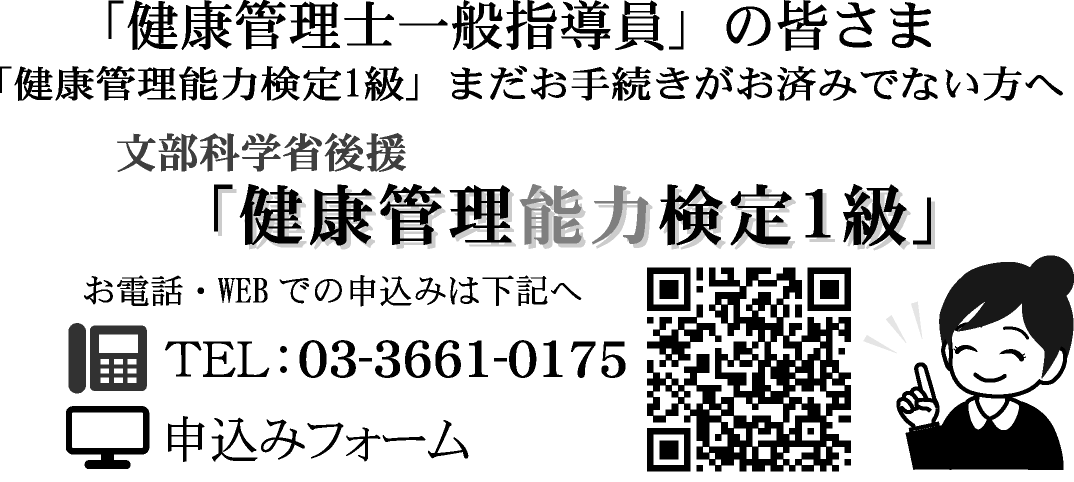 健康管理士ニュース第121号【チャレンジ★ザ★クロスワード】解答　資格番号と氏名は必ず入力して下さい＜健康管理士ニュースへの投稿欄＞ほすぴ送付先に変更がある場合のみ記入して下さい種類主な働き代表的な細菌善玉菌（有用菌）・・・・・・・悪玉菌（有害菌）・・・・・・日和見菌・・・・【登録を希望される方は下記項目をご入力下さい】【登録を希望される方は下記項目をご入力下さい】【登録を希望される方は下記項目をご入力下さい】振込人名義振込日　　　　年　　月　　　日　　　　年　　月　　　日振込先□に○（マル）をご記入下さい□に○（マル）をご記入下さい振込先みずほ銀行振込先ゆうちょ銀行連絡先ＴＥＬ資格番号Ｈ-氏　　名住　　所〒電話番号